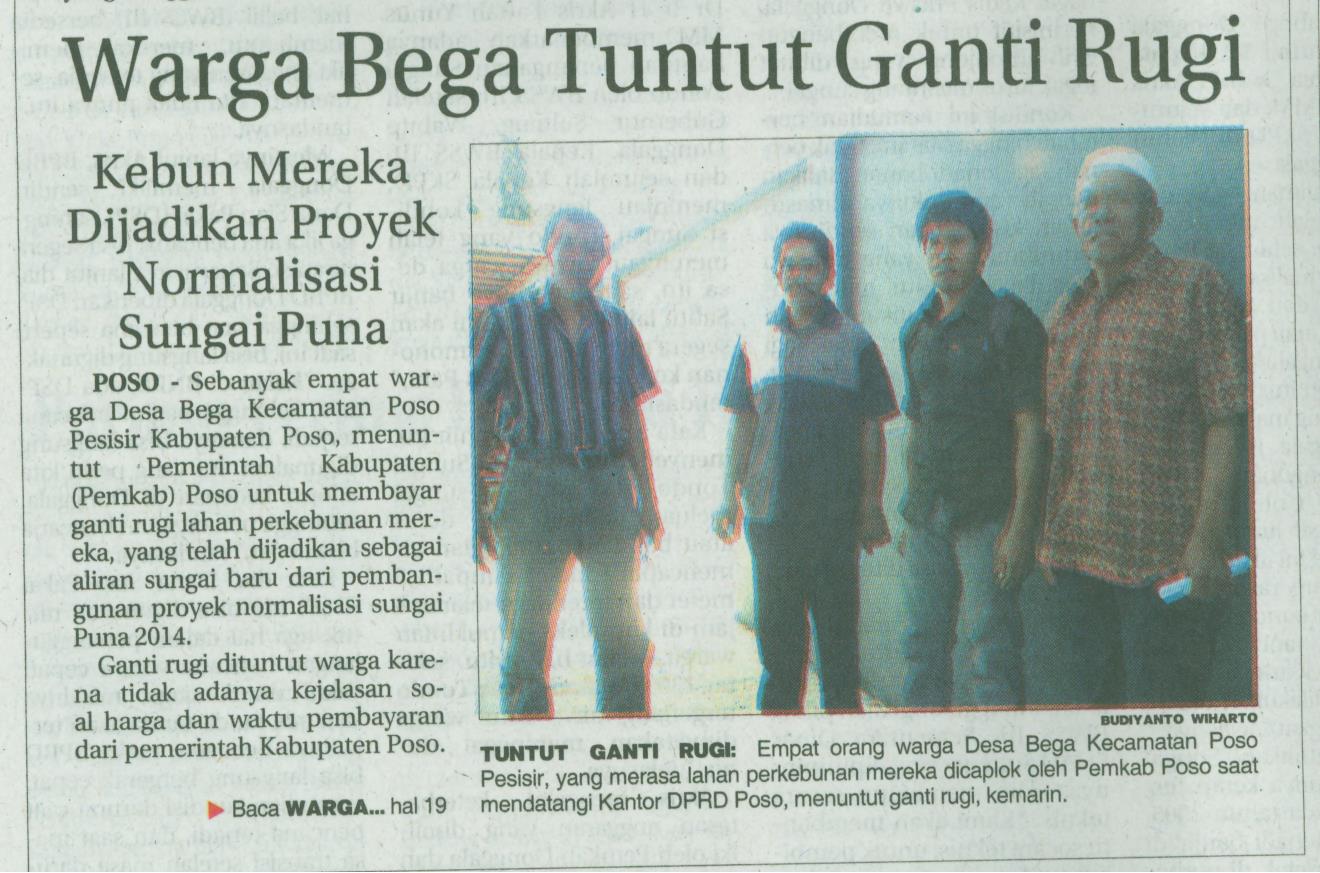 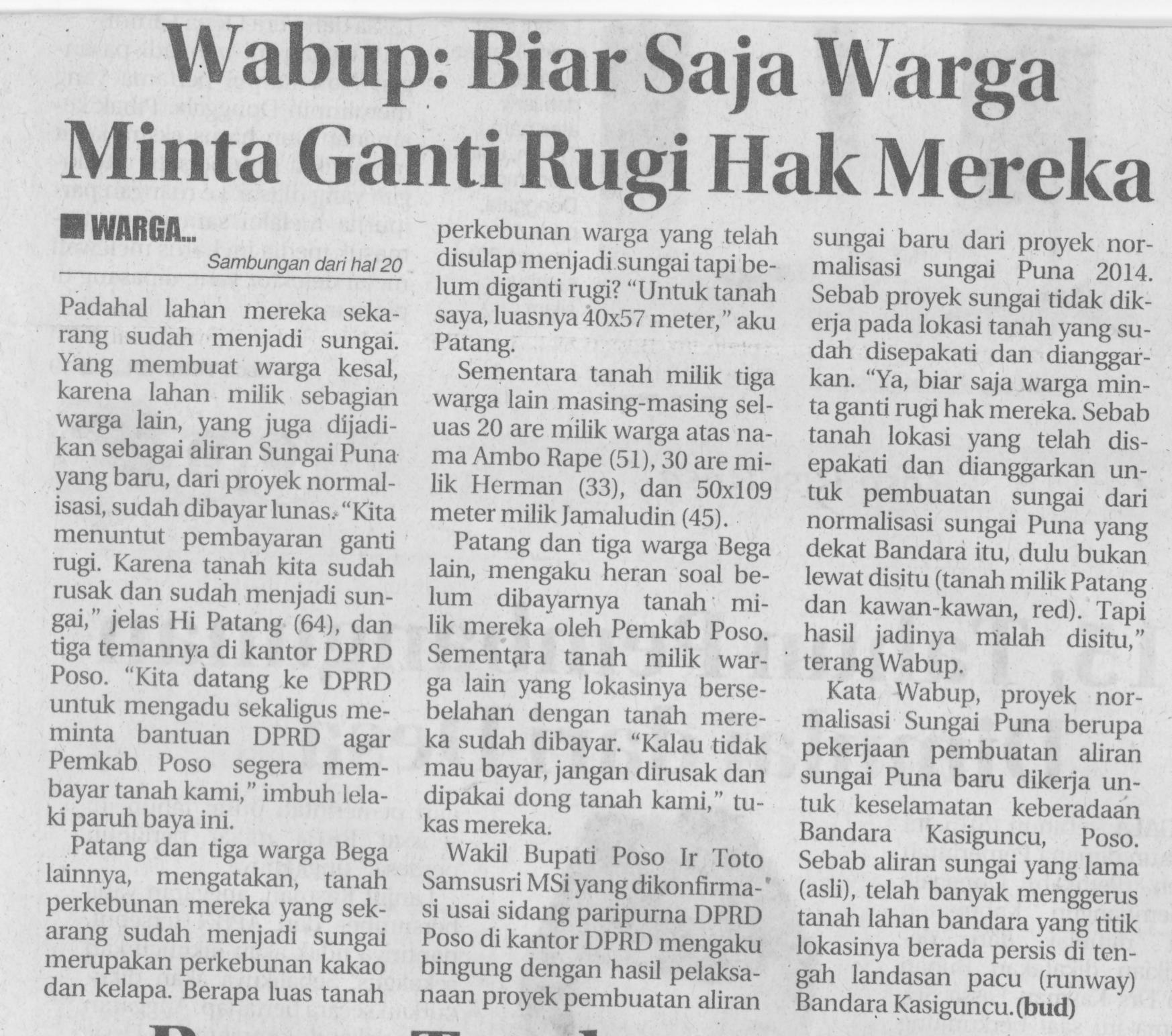 Harian    :Radar SultengKasubaudSulteng IIHari, tanggal:Kamis, 14 Januari 2014KasubaudSulteng IIKeterangan:Warga Bega tuntut ganti rugiKasubaudSulteng IIEntitas:PosoKasubaudSulteng II